LIGO Laboratory / LIGO Scientific CollaborationLIGO-E1200632-v6	Advanced LIGO	1/11/2018TwinCAT Library for the
ALS LaserAlexa Staley, Daniel SiggDistribution of this document:LIGO Scientific CollaborationThis is an internal working note
of the LIGO Laboratory.http://www.ligo.caltech.edu/California Institute of TechnologyLIGO Project – MS 18-341200 E. California Blvd.Pasadena, CA 91125Phone (626) 395-2129Fax (626) 304-9834E-mail: info@ligo.caltech.eduMassachusetts Institute of TechnologyLIGO Project – NW22-295185 Albany StCambridge, MA 02139Phone (617) 253-4824Fax (617) 253-7014E-mail: info@ligo.mit.eduLIGO Hanford ObservatoryP.O. Box 159Richland WA 99352Phone 509-372-8106Fax 509-372-8137LIGO Livingston ObservatoryP.O. Box 940Livingston, LA  70754Phone 225-686-3100Fax 225-686-7189LibraryLibraryTitleALSLaserVersion4TwinCAT version2.11Name space–AuthorAlexa Staley, Daniel SiggDescriptionMonitors the ALS LaserContains parameters to control the noise eater and the laser crystal temperatureError codes0x0001 – Safety interlock engaged0x0002 – Laser diode 1 guard alarm0x0004 – Laser diode 2 guard alarm0x0008 – Laser diode 1 current out-of-range0x0010 – Laser diode 2 current out-of-range0x0020 – Laser crystal TEC error signal out-of-range0x0040 – Doubler crystal TEC error signal out-of-range0x0080 – Laser diode 1 TEC error signal out-of-range0x0100 – Laser diode 2 TEC error signal out-of-range0x0200 – Noise eater readback signal out-of-range0x0400 – Noise eater relay offLibrary dependenciesReadADC, WriteADC, SaveRestore, ErrorHardware Input TypeTYPE ALSLaserInStruct :STRUCT	LaserDiode1PowerMonitor:		INT;LaserDiode2PowerMonitor:		INT;LaserCrystalTECErrorSignal:		INT;DoublingCrystalTECErrorSignal: 	INT;LaserDiode1TECErrorSignal:      	INT;LaserDiode2TECErrorSignal:      	INT;NoiseEaterMonitor:			INT;LaserDiode1TempGuard:		BOOL;LaserDiode2TempGuard:		BOOL;InterLock:	                            	BOOL;	END_STRUCTEND_TYPEHardware Input TypeTYPE ALSLaserInStruct :STRUCT	LaserDiode1PowerMonitor:		INT;LaserDiode2PowerMonitor:		INT;LaserCrystalTECErrorSignal:		INT;DoublingCrystalTECErrorSignal: 	INT;LaserDiode1TECErrorSignal:      	INT;LaserDiode2TECErrorSignal:      	INT;NoiseEaterMonitor:			INT;LaserDiode1TempGuard:		BOOL;LaserDiode2TempGuard:		BOOL;InterLock:	                            	BOOL;	END_STRUCTEND_TYPEType nameALSLaserInStructDescriptionStructure of the hardware input that are wired up for the ALS laserDefinitionSTRUCTElementName: LaserDiode1PowerMonitorType: INTDescription: Laser diode 1 power monitorElementName: LaserDiode2PowerMonitorType: INTDescription: Laser diode 2 power monitorElementName: LaserCrystalTECErrorSignalType: INTDescription: Laser crystal, TEC error signalElementName: DoublingCrystalTECErrorSignalType: INTDescription: Doubling crystal, TEC error signalElementName: LaserDiode1TECErrorSignalType: INTDescription: Laser diode 1, TEC error signalElementName: LaserDiode2TECErrorSignalType: INTDescription: Laser diode 2, TEC error signalElementName: NoiseEaterMonitorType: INTDescription: Noise eater monitorElementName: LaserDiode1TempGuardType: BOOLDescription: Laser diode 1, temp guardElementName: LaserDiode2TempGuardType: BOOLDescription: Laser diode 2, temp guardElementName: InterLockType: BOOLDescription: InterLockHardware Output TypeTYPE ALSLaserOutStruct :STRUCT	CrystalTemperature:			INT;DoublerTemperature:	              	INT;		NoiseEaterRelayOn:			BOOL;	NoiseEaterRelayOff:			BOOL;	END_STRUCTEND_TYPEHardware Output TypeTYPE ALSLaserOutStruct :STRUCT	CrystalTemperature:			INT;DoublerTemperature:	              	INT;		NoiseEaterRelayOn:			BOOL;	NoiseEaterRelayOff:			BOOL;	END_STRUCTEND_TYPEType nameALSLaserOutStructDescriptionStructure of the hardware output that are wired up for the ALS laserDefinitionSTRUCTElementName: CrystalTemperatureType: INTDescription: Crystal TemperatureElementName: DoublerTemperatureType: INTDescription: Doubler TemperatureElementName: NoiseEaterRelayOnType: BOOLDescription: Used to turn the noise eater on/offElementName: NoiseEaterRelayOffType: BOOLDescription: UnusedAuxiliary TypeTYPE ALSLaserModelEnum : (	Mephisto, 	Prometheus);END_TYPEAuxiliary TypeTYPE ALSLaserModelEnum : (	Mephisto, 	Prometheus);END_TYPEType nameALSLaserModelEnumDescriptionEnumerated type describing the laser modelDefinitionENUMElementName: MephistoDescription: Mephisto laserElementName: PrometheusDescription: Prometheus laserUser Interface TypeTYPE ALSLaserStruct :STRUCTError:					ErrorStruct;Model:					ALSLaserModelEnum;LaserDiode1PowerMonitor:	            LREAL;LaserDiode2PowerMonitor:	            LREAL;LaserDiodePowerNominal:		LREAL;LaserDiodePowerTolerance:		LREAL;LaserCrystalTECErrorSignal:	            LREAL;DoublingCrystalTECErrorSignal: 	LREAL;LaserDiode1TECErrorSignal:      	LREAL;LaserDiode2TECErrorSignal:      	LREAL;TECTolerance:				LREAL;NoiseEaterMonitor:			LREAL;NoiseEaterNominal:			LREAL;NoiseEaterTolerance:			LREAL;NoiseEaterRelay:			BOOL;NoiseEaterRelayNom:			BOOL;LaserDiode1TempGuard:		BOOL;LaserDiode2TempGuard:		BOOL;InterLock:				BOOL;	CrystalTemperature:			LREAL;CrystalCalibration:			LREAL;CrystalFrequency:			LREAL;PZTTuningCoefficient:			LREAL;PZTFrequency:				LREAL;DoublerTemperature:			LREAL;END_STRUCTEND_TYPEUser Interface TypeTYPE ALSLaserStruct :STRUCTError:					ErrorStruct;Model:					ALSLaserModelEnum;LaserDiode1PowerMonitor:	            LREAL;LaserDiode2PowerMonitor:	            LREAL;LaserDiodePowerNominal:		LREAL;LaserDiodePowerTolerance:		LREAL;LaserCrystalTECErrorSignal:	            LREAL;DoublingCrystalTECErrorSignal: 	LREAL;LaserDiode1TECErrorSignal:      	LREAL;LaserDiode2TECErrorSignal:      	LREAL;TECTolerance:				LREAL;NoiseEaterMonitor:			LREAL;NoiseEaterNominal:			LREAL;NoiseEaterTolerance:			LREAL;NoiseEaterRelay:			BOOL;NoiseEaterRelayNom:			BOOL;LaserDiode1TempGuard:		BOOL;LaserDiode2TempGuard:		BOOL;InterLock:				BOOL;	CrystalTemperature:			LREAL;CrystalCalibration:			LREAL;CrystalFrequency:			LREAL;PZTTuningCoefficient:			LREAL;PZTFrequency:				LREAL;DoublerTemperature:			LREAL;END_STRUCTEND_TYPEType nameALSLaserStructDescriptionStructure of the user interface tags that are used to control the ALS LaserDefinitionSTRUCTOutput TagName: ErrorType: ErrorStructDescription: For error handlerOutput TagName: ModelType: ALSLaserModelEnumDescription: Laser modelOutput TagName: LaserDiode1PowerMonitorType: LREALDescription: Laser diode 1 power monitor in AOutput TagName: LaserDiode2PowerMonitorType: LREALDescription: Laser diode 2 power monitor in AInput TagName: LaserDiodePowerNominalType: LREALDescription: Laser diode power nominal in AInput TagName: LaserDiodePowerToleranceType: LREALDescription: Laser diode power tolerance in AOutput TagName: LaserCrystalTECErrorSignalType: LREALDescription: Laser crystal, TEC error signal in COutput TagName: DoublingCrystalTECErrorSignalType: LREALDescription: Doubling crystal, TEC error signal in COutput TagName: LaserDiode1TECErrorSignalType: LREALDescription: Laser diode 1, TEC error signal in COutput TagName: LaserDiode2TECErrorSignalType: LREALDescription: Laser diode 2, TEC error signal in CInput TagName: TECToleranceType: LREALDescription: TEC error signal tolerance in COutput TagName: NoiseEaterMonitorType: LREALDescription: Noise eater monitor in VInput TagName: NoiseEaterNominalType: LREALDescription: Noise eater nominal value in VInput TagName: NoiseEaterToleranceType: LREALDescription: Noise eater tolerance in VInput TagName: NoiseEaterRelayType: BOOLDescription: Noise eater switchInput TagName: NoiseEaterRelayNomType: BOOLDescription: Nominal state of the noise eater switchOutput TagName: LaserDiode1TempGuardType: BOOLDescription: Laser diode 1, temp guard, high is alarmOutput TagName: LaserDiode2TempGuardType: BOOLDescription: Laser diode 2, temp guard, high is alarmOutput TagName: InterLockType: BOOLDescription: InterLock, high represent an interlock In/out TagName: CrystalTemperatureType: LREALDescription: Crystal Temperature in C or VOutput TagName: CrystalCalibrationType: LREALDescription: Crystal temperature coefficient at 1064nm in MHz/C; nominal -3000 MHz/CIn/out TagName: CrystalFrequencyType: LREALDescription: Laser frequency as set by crystal temperature in MHz; updating the CrystalFrequency will update the CrystalTemperature and vis versaOutput TagName: PZTTuningCoefficientType: LREALDescription: PZT tuning coefficient at 1064nm in MHz/V; nominal 1.5 MHz/VOutput TagName: PZTFrequencyType: LREALDescription: Laser frequency as set by the PZT actuator in MHzInput TagName: DoublerTemperatureType: LREALDescription: Doubler TemperatureFunction BlockFUNCTION_BLOCK ALSLaserFBVAR_INPUT CONSTANT	LaserModel:		ALSLaserModelEnum := Prometheus;END_VAR VAR_INPUTRequest:		SaveRestoreEnum;ALSLaserIn: 		ALSLaserInStruct;PZTVoltage:		LREAL := 0.0;END_VARVAR_OUTPUTALSLaserOut:		ALSLaserOutStruct;END_VARVAR_IN_OUTALSLaserInit:		ALSLaserStruct;	ALSLaser:		ALSLaserStruct;END_VARFunction BlockFUNCTION_BLOCK ALSLaserFBVAR_INPUT CONSTANT	LaserModel:		ALSLaserModelEnum := Prometheus;END_VAR VAR_INPUTRequest:		SaveRestoreEnum;ALSLaserIn: 		ALSLaserInStruct;PZTVoltage:		LREAL := 0.0;END_VARVAR_OUTPUTALSLaserOut:		ALSLaserOutStruct;END_VARVAR_IN_OUTALSLaserInit:		ALSLaserStruct;	ALSLaser:		ALSLaserStruct;END_VARNameALSLaserFBDescriptionMonitors the ALS laser and computes the slow controls feedbackInput argumentName: LaserModelType: ALSLaserModelEnumDescription: Determines the laser modelInput argumentName: RequestType: SaveRestoreEnumDescription: Request for save/restore/safemode or noopInput argumentName: ALSLaserInType: ALSLaserInStructDescription: Input hardware structureInput argumentName: PZTVoltageType: LREALDescription: PZT controls voltage in V (error signal for slow controls feedback)Default: 0Output argumentName: ALSLaserOutType: ALSLaserOutStructDescription: Output hardware structureIn/out argumentName: ALSLaserType: ALSLaserStructDescription: User Interface structureIn/out argumentName: ALSLaserInitType: ALSLaserStructDescription: Save/restore variable in persistent memoryVisualVisualNameALSLaserVisDescriptionDisplays power monitors, TEC error signals, noise eater status, crystal temperatures, slow temperature controls parameters, and alarms for temperature guards, interlock and error.PlaceholderName: ALSLaserType: ALSLaserStructDescription: ALS laser structure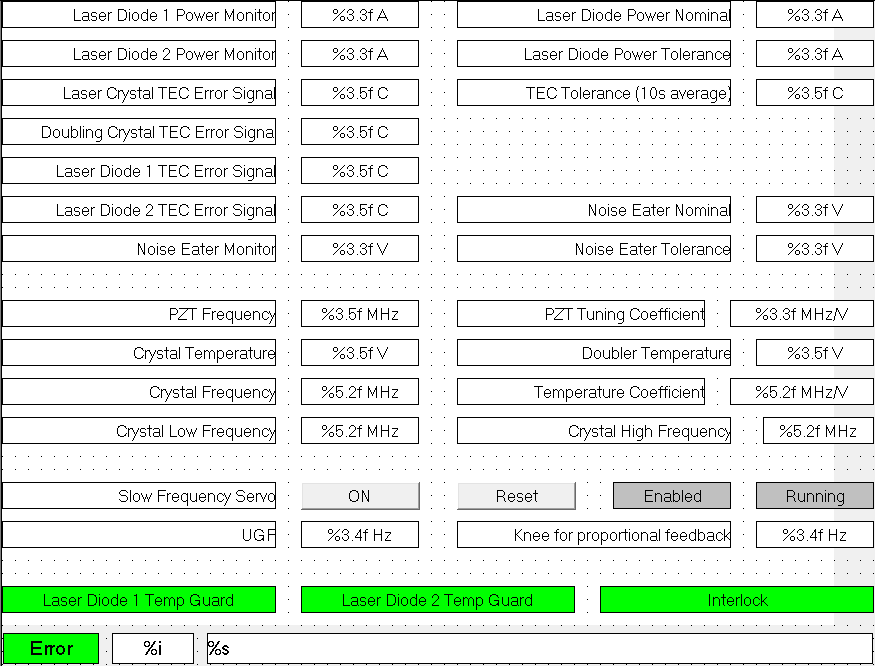 